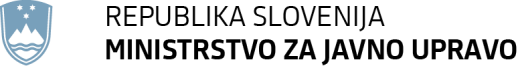 Tržaška cesta 21, 1000 Ljubljana	T: 01 478 83 30F: 01 478 83 31E: gp.mju@gov.si www.mju.gov.si                     Datum: september 2020Navodilo organizatorjem volilne in referendumske kampanje v zvezi z izvajanjem 14. člena ZVRK – nakazilo donacijeZakona o volilni in referendumski kampanji (Uradni list RS, št. 41/07, 103/07 – ZPolS-D, 11/11, 28/11 – odl. US in 98/13; v nadaljnjem besedilu  ZVRK) v prvem odstavku 14. člena med drugim določa, da morajo biti prispevki v denarju, višji od 50 eurov, vplačani prek bank, hranilnic ali drugih pravnih oseb, ki v skladu s predpisi, ki urejajo plačilne storitve, opravljajo plačilne storitve (ponudniki plačilnih storitev). V devetem odstavku istega člena pa določa, da so ponudniki plačilnih storitev dolžni pri vplačilu prispevkov poleg višine danega zneska organizatorju volilne kampanje sporočiti tudi podatke, ki omogočajo identifikacijo osebe, ki je dala prispevek stranki (ime, priimek, davčna številka in naslov fizične osebe ali posameznika, ki samostojno opravlja dejavnost, oziroma podatek o firmi, matični številki in sedežu ter poslovnem naslovu pravne osebe ali samostojnega podjetnika posameznika) ter druge informacije, ki so posredovane skupaj s plačilno transakcijo. Za organizatorje volilnih in referendumskih kampanj (v nadaljevanju organizatorji) je v ZVRK predpisana tudi globa za prekrške v primeru, če prispevkov, ki jih bodo pridobili v nasprotju z zakonom ne bodo nakazali v humanitarne namene. Namen navedenih določb je, da se zagotovi preglednost virov financiranja in učinkovitejši nadzor nad financiranjem volilne kampanje ter da se prepreči anonimne in nedovoljene donacije.Glede izvajanja navedenih določb ZVRK je bilo Ministrstvo za notranje zadeve s strani Združenja bank Slovenije in Banke Slovenije opozorjeno, da bi takšne določbe lahko posegale v splošne pogoje poslovanja za imetnike transakcijskih računov in izvrševanja plačil pri ponudnikih plačilnih storitev ter na morebitno neskladnost navedenih določb z Uredbo št. 260/2012 Evropskega parlamenta in Sveta o uvajanju tehničnih in poslovnih zahtev za kreditne prenose in direktne obremenitve v eurih, ki ne predvideva posredovanja identifikacijskih podatkov o davčni številki oziroma matični številki za plačilne transakcije v euro območju in z Uredbo št. 1781/2006 o podatkih o plačniku, ki spremljajo prenose denarnih sredstev, ki določa, da se identificira vplačnika v gotovini nad zneskom 1.000 eurov.Opozoriti želimo, da lahko po prvem odstavku 14. člena ZVRK samo fizične osebe dajo denarne prispevke za volilne in referendumske kampanje. Po drugem stavku petega odstavka istega člena pa lahko prispevajo prispevke za referendumsko kampanjo tudi pravne osebe zasebnega prava, katerih namen ustanovitve ni pridobivanje dobička. V prvem stavku petega odstavka tega člena je namreč določeno, da državni organi, organi lokalnih skupnosti, pravne osebe javnega in zasebnega prava ter samostojni podjetniki posamezniki in posamezniki, ki samostojno opravljajo dejavnost, ne smejo financirati volilne kampanje, razen če zakon določa drugače. Pri tem opozarjamo, da morajo organizatorji nedovoljene prispevke najkasneje v 30 dneh od dneva prejema nakazati v humanitarne namene v skladu z desetim odstavkom 14. člena ZVRK.Glede na navedeno je to navodilo pripravljeno z namenom, da bodo organizatorji lahko identificirali in prepoznali dovoljene kot tudi morebitne nedovoljene prispevke, saj so ponudniki plačilnih storitev omejeni na posredovanje informacij, s katerimi že razpolagajo in jih že morajo posredovati v skladu z Zakonom o plačilnih storitvah, storitvah izdajanja elektronskega denarja in plačilnih sistemih in že omenjenima uredbama, Uredbo (EU) št. 260/2012 in Uredbo (ES) št. 1781/2006.Organizatorjem priporočamo, da svojim donatorjem svetujejo, da denarne prispevke (predvsem višje od 50 evrov) vplačajo:s kreditnimi plačili ali direktnimi obremenitvami v breme transakcijskega računa plačnika (donatorja) preko ponudnikov plačilnih storitev, s čemer bo zagotovljen prenos celotnih in nespremenjenih podatkov o vplačilih, prav tako pa se bo s tem preprečila možnost navajanja lažnih identifikacijskih podatkov plačnika alis plačilom gotovine ob plačilni transakcije tako, da na plačilnem nalogu navedejo naslednje podatke:plačnik, ki je fizična oseba ali posameznik, ki samostojno opravlja dejavnost navede:ime in priimek,davčno številko (na plačilnem nalogu vnese v polje ''Namen'', in sicer poleg navedbe namena transakcije) (kot spodnjem primeru UPN obrazca),naslov,plačnik, ki je pravna oseba ali samostojni podjetnik posameznik navede:naziv firme,matično številko firme (na plačilnem nalogu vnese v polje ''Namen'', in sicer poleg navedbe namena transakcije; namesto davčne se napiše matična številka, sicer pa kot v spodnjem primeru UPN obrazca,sedež firme,poslovni naslov firme.Z namenom doslednega izvajanja zakona, predvsem določb, ki se nanašajo na način pridobivanja podatkov za zagotavljanje identifikacije plačnika prispevkov za volilno in referendumsko kampanjo, vsem organizatorjem priporočamo, da svoje donatorje seznanijo z zakonskimi zahtevami v zvezi s financiranjem volilnih in referendumskih kampanj.Priporočilo za izpolnjevanje UPN obrazca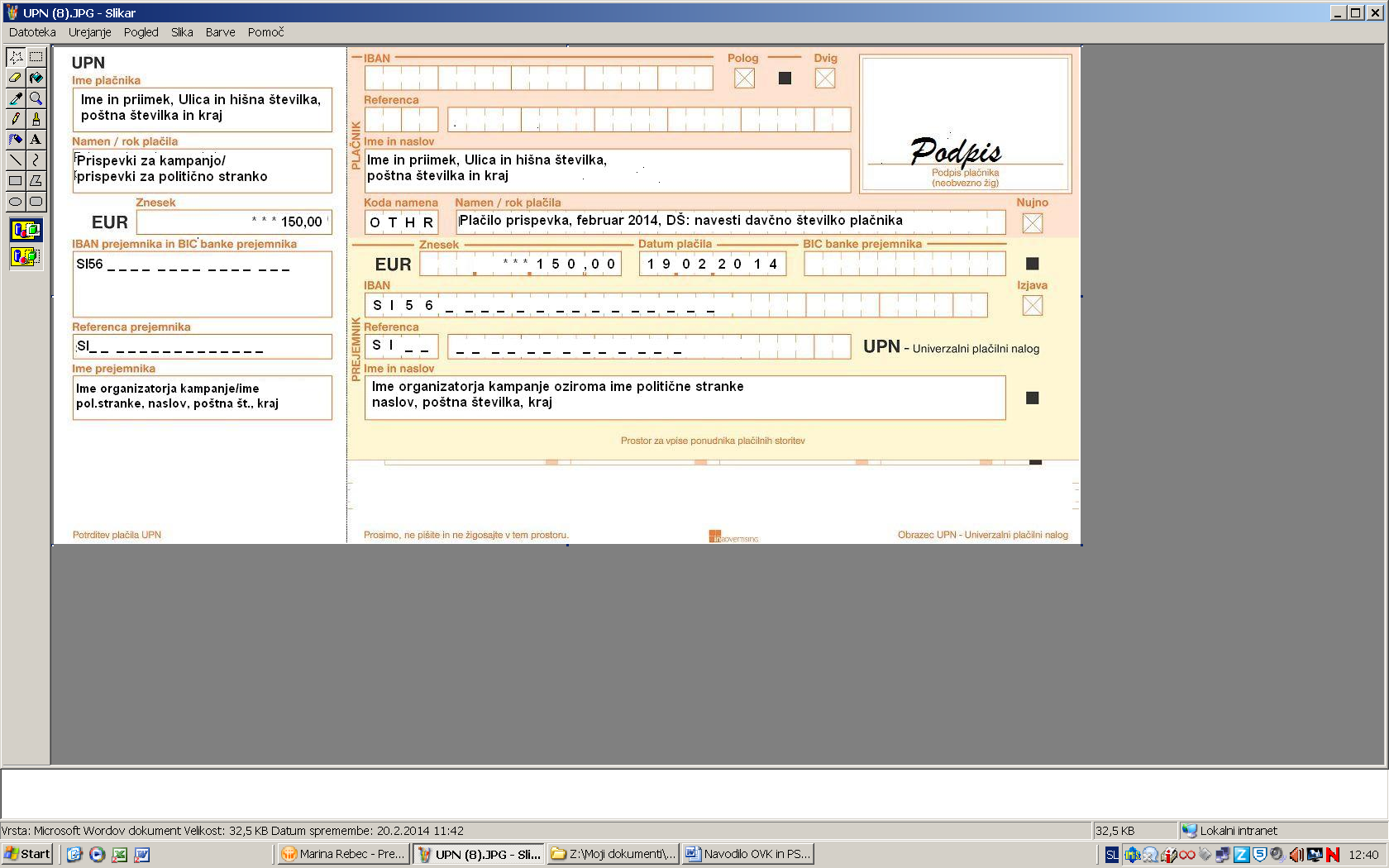 Slika: Primer izpolnjenega UPN obrazca za plačilo prispevka za kampanjo